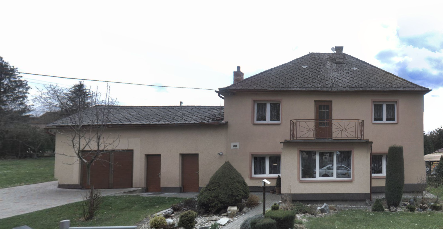 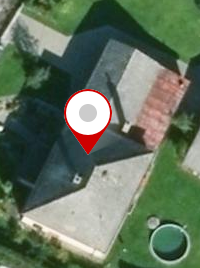 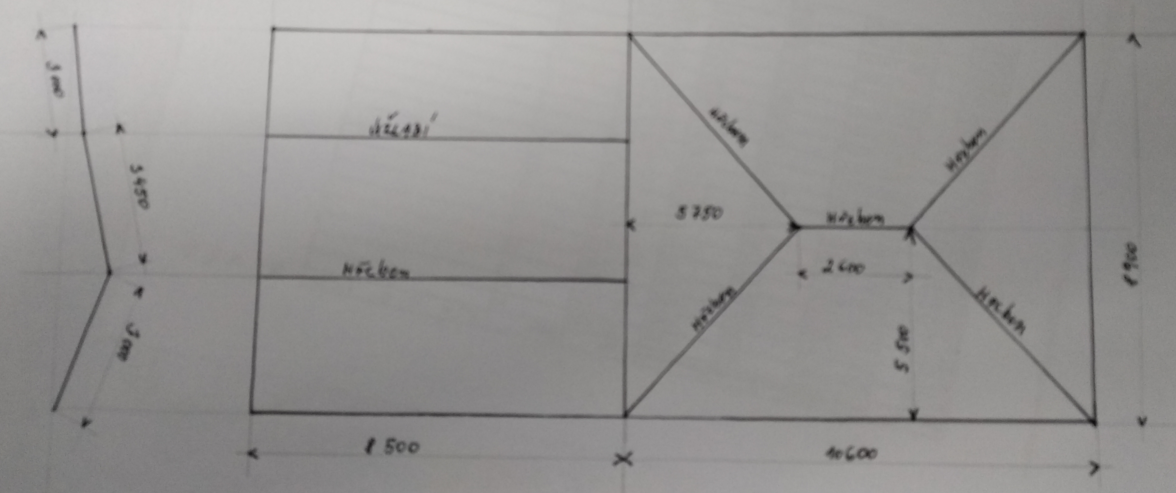 Přístavba  vlevo: plocha střechy				dům  půdorys střechy 10600 x 8900 mm		8500 x 3000 mm			výška ke hřebenu měřeno po ploše střechy 		8500 x 3450				5500 na delší 5750 na kratší		8500 x 3000				Vrcholový hřeben 2600 mm